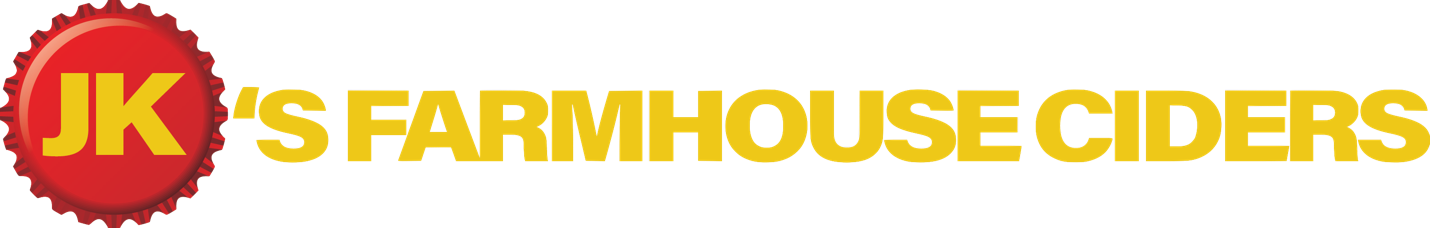 JK’s Farmhouse Cider Request FormPlease fill out this form and bring it in to your local store to request JK’s in your store.State: Name of JK’s distributor: (This can be found on our website under the distributor tab)What cider are you interested in?Hand this into your retailer, Thank You!